DBs miniguide 
 Praktiske oplysninger til danske IFLA deltagereUnder overskriften ’Libraries, Citizens, Societies: Confluence for Knowledge’ afholdes IFLA 2014 i Lyon. Verdenskonferencen finder sted 16. til 22. august på Lyon Convention Centre (Centre des Congrès Lyon) , 50 Quai Charles de Gaulle, 69463 Lyon cedex 06 – France,  http://www.ccc-lyon.com . Ankomsten
Lyon's "Saint Exupéry" International Airport er kun 30 minutter væk fra Lyon Convention Centre. 
Airport Shuttle "Rhonexpress" forbinder lufthavnen med centrum og Lyon Part-Dieu Station på 25 minutter; afgang hver 15 minut. Taxi findes ved Terminal 1 & 2. Turen til centrum koster ca. 40 EURO og tager omkring 30 minutter.  Hoteller
Du kan booke værelse via IFLA på disse hoteller: http://conference.ifla.org/ifla80/hotel-overview-locations-prices. Det kan dog anbefales at booke hotel på egen hånd f.eks. via hoitels.com eller andre sites, da IFLAs priser ikke altid er konkurrencedygtige. DBs formandskab og medarbejdere bor på Hotel Mercure Lyon Beaux Arts  http://www.db.dk/IFLA2014 .

Byen
Lyon ligger rundt om en mindre halvø, der hvor floderne Rhône og Saône løber sammen. Rhônes højre bred og Saônes venstre bred løber parallelt et stykke og danner tangen Le Présque’Île, hvor man finder byens centrum med seværdigheder, shopping og stemning.  Fra byens centrum går Saônes bred næsten direkte over i det lille bjerg Mont Fourvíère. Med 4 metrolinjer, flere sporvogne og masser af busser samt bycykler er det ikke svært at komme rundt. Se byens kvarterer http://www.en.lyon-france.com/Discover-Lyon  - organiser din transport www.tcl.fr/en  - og tips om spisesteder http://www.en.lyon-france.com/Eat .

DB middag
Mandag den 18. august. ca. kl. 19.30 inviterer DB til middag for egne delegater. Øvrige danske deltagere på konferencen er også velkomne til middagen. Der forudbestilles en menu til ca. 400-500 kr., hertil kommer drikkevarer. Deltagelse er for egen regning efter forhåndstilmelding til DB. Tilmelding skal ske senest den 6. august på db@db.dk – angiv: IFLA Middag.
Præcis tid og sted for middagen udmeldes umiddelbart herefter til alle tilmeldte.Aktiviteter for medrejsende
Rejser du med en, som er tilmeldt konferencen som ‘accompanying person’ kan vedkommende tilmelde sig forskellige ture, se http://conference.ifla.org/ifla80/accompanying-persons-tours .

Vi ses i Lyon!
Twitter search: #wlic2014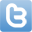 